 INDICAÇÃO Nº 113/2019Indica ao Poder Executivo Municipal, que efetue serviços de tapa buracos em cruzamento da Vila Santa Cruz.Excelentíssimo Senhor Prefeito Municipal, Nos termos do Art. 108 do Regimento Interno desta Casa de Leis, dirijo-me a Vossa Excelência para sugerir que, por intermédio do Setor competente, sejam efetuados serviços de tapa buracos no cruzamento das Ruas Pedro Alvares Cabral com a Rua João Ramalho, na Vila Santa Cruz. Justificativa:		No local supramencionado há um buraco tão profundo que os moradores colocaram um galho enorme para sinalizar, pois ciclistas já se machucaram no local, já foi solicitado reparos mas sem resposta..Plenário “Dr. Tancredo Neves”, em 10 de janeiro de 2.019.Gustavo Bagnoli-vereador-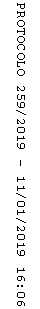 